Danish 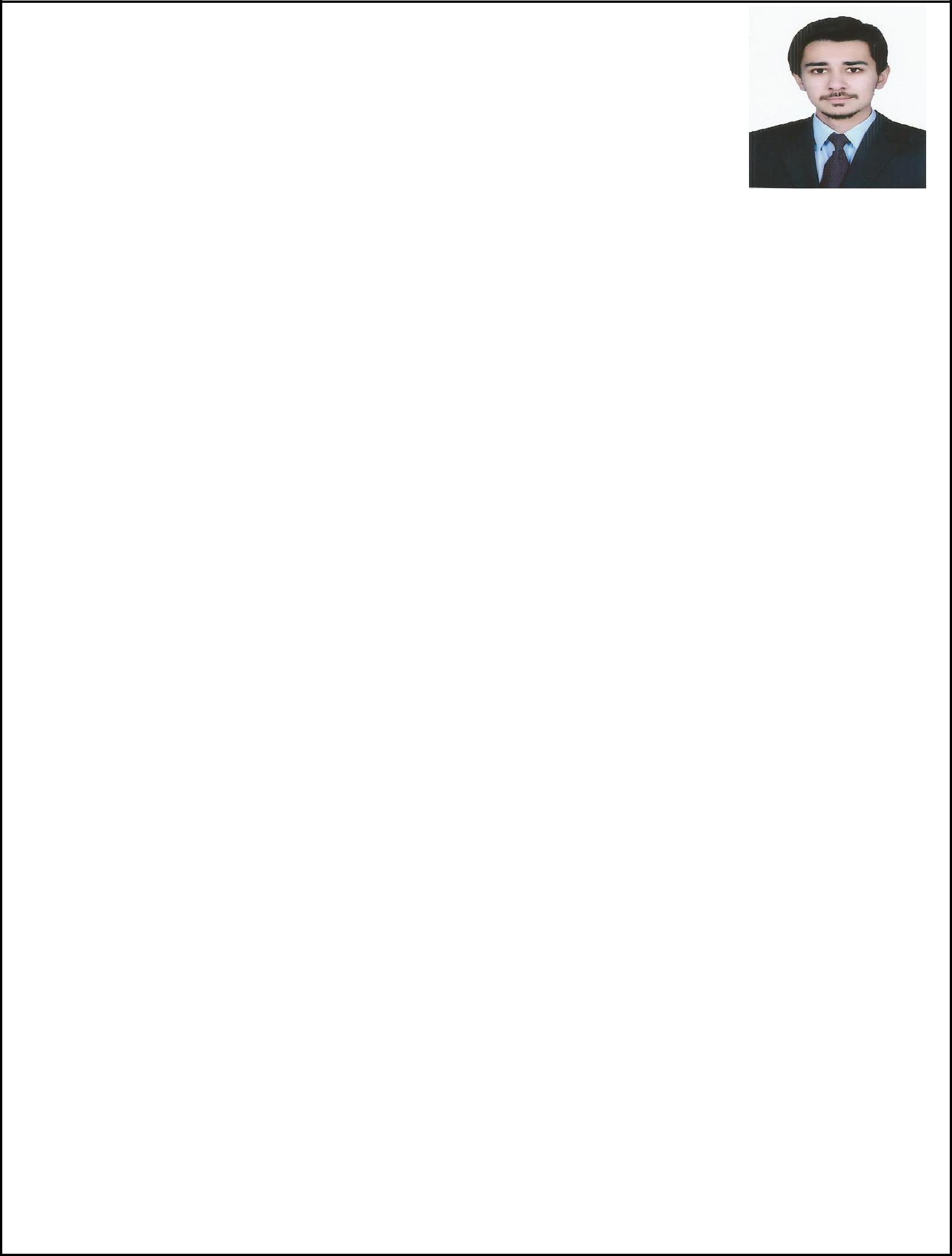 Email: danish.378332@2freemail.com C/o- Mob: +971501685421Nationality: PakistaniObjective:Seeking position in a growth oriented engineering firm to use my passion, experience, knowledge and skills to add value to organization as well as refine my technical and interpersonal skills.Qualification:Evaluates electrical systems, products, components, and applications by designing and conducting research programs; applying knowledge of electricity and materials.Implement to minimize company cost by Engineering solutions.Confirms system's and components' capabilities by designing testing methods; testing properties.Develops manufacturing processes by designing and modifying equipment for building and assembling electrical components; soliciting observations from operators.Maintains product data base by writing computer programs; entering data.Maintains professional and technical knowledge by attending educational workshops; reviewing professional publications; establishing personal networks; participating in professional societies.Contributes to team effort by accomplishing related results as needed.Ensure efficient and safe working of all of the process.Cable, breakers and Power Factor improvement calculations.Take steps to protect the electrical equipment from any damage.Shah Taj Sugar Mills Limited, M.B.Din,Pakistan:	June, 2015 to Dec, 2015Power Plant Engineer:Maintenance and Monitoring of the 11 MW steam turbine.Maintained and updated records and log sheets.Monitoring of the process and ensure safety of the plant.Maintained and updated temperature records and log sheets.Managed emergency situations and implemented deionizer regeneration.Provided maintenance personnel support as needed.Coordinated and led company safety training programs.Internship:Sapphire Fiber (PVT) Ltd,Sheikhupura,Pakistan.	6 weeks Summer Internship, 2014Power Plant operation, Maintenance, Erection of Engines.Quality assurance and quality control.Monitoring all of the Process.Maintain and update log sheets.Learn what to do in the Emergency Situation.Learn About the Safety.Assisted Head with the Project Management.Examined the problem and solve under the supervison. Research Project:Design and Analytical analysis of High Frequency Chopper Base UPS.Software Skills:Microsoft Office (Word, Excel, Power Point).Computer operating and Internet Surfing.Electrical Skills:Circuit designing& Power system.Instrumentation and Electrical measurementsOperation ,Control systems and control machineryTechnological knowledgeTroubleshooting & Field wiringLanguages:EnglishUrduPunjabiNative or bilingual ProficiencyNative or bilingual ProficiencyNative or bilingual ProficiencyDurationDegreeInstitute2011-2015B.Sc. ElectricalUniversity College of Engineering Science and Technology2011-2015EngineeringLahore(Lahore Leads University)EngineeringLahore(Lahore Leads University)2009-2010F.S.c (Pre Engineering)Punjab College of Science, Gujranwala2007-2008MatriculationGovt. High School No.1 Qila Didar Singh, GujranwalaExperience:Experience:Experience:Approx: 3 YearsStyle Textile Private Limited, Lahore, Pakistan:Style Textile Private Limited, Lahore, Pakistan:Assistant Manager (Electrical Department)Assistant Manager (Electrical Department)Assistant Manager (Electrical Department)April, 2016 TO PresentJob Description:Job Description:Job Description: